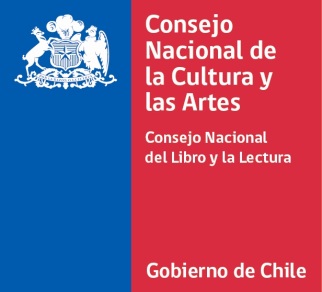 Formulario de postulación convocatoria Mercado de Industrias Culturales del Sur (MICSUR) 2014 – Libro y LecturaActores consagradosPrincipio del formularioEl Consejo Nacional del Libro y la Lectura (CNLL) ha sido invitado a participar con una delegación de representantes del sector de la industria nacional del libro y la lectura, en el primer Mercado de Industrias Culturales del Sur (MICSUR), el cual se llevará a cabo en el Hotel Provincial de la ciudad de Mar del Plata, Argentina, entre los días 15 y 18 de mayo de 2014.La invitación está abierta a todos los representantes de las industrias creativas y culturales de Chile que deseen asistir a MICSUR. Con el fin de asegurar la participación del sector, el CNLL cubrirá los gastos de traslado de una delegación de representantes de industria.Para participar en esta convocatoria, debes cumplir los requisitos establecidos en las bases, incluyendo la documentación solicitada, y completar tu postulación a través del siguiente formulario. Debes completar todos los campos obligatorios (indicados con un asterisco *) o la postulación quedará inadmisible.Individualice a la persona que asistiráNombre*Apellido Paterno*Apellido Materno*Nacionalidad*Dirección*Documento de identidad (RUT)*Fecha de nacimiento (dd/mm/aa)*Edad*Profesión u oficio*Antecedentes de contacto del postulante(La nómina de socios o accionistas debe adjuntarse de manera obligatoria,  en caso que el postulante sea una persona jurídica con fines de lucro)Nombre del postulante*Indique si el postulante es persona natural o jurídica*Teléfono fijo (Incluya el código de país y ciudad que corresponda junto con su número de teléfono)*Teléfono celular ChileCorreo electrónico*Dirección*Señale la empresa o asociación a la que representa (si corresponde)(La nómina de socios o accionistas es obligatorio en caso que el postulante sea una persona jurídica con fines de lucro)¿Asistirá en representación de terceros, empresas o asociaciones?*______________________________________________________________¿Cuál? (en caso que corresponda)En caso de que sí asista en representación de terceros, indique a continuación: nombre, Rut, contacto y sitio web, de lo contrario la postulación quedará inadmisible.______________________________________________________________4. Antecedentes actores consagradosTrayectoria y publicaciones (especificar título, editorial y fecha de cada publicación, en caso que corresponda)*Experiencia en ferias y mercados internacionales*5. Entrega de la postulación en papelNo olvide completar y entregar impresa la carta de expresión de interés y los antecedentes obligatorios indicados en bases, junto a este formulario.El periodo de postulaciones comenzará una vez publicadas las presentes bases en el sitio www.cultura.gob.cl y concluirá el día lunes 17 de Marzo de 2014. Las postulaciones deberán ser presentadas en las oficinas de la Secretaría del Fondo Nacional de Fomento del Libro y la Lectura, en adelante ubicadas en Ahumada Nº 11, piso 11, Santiago, de lunes a viernes, desde las 9:00 hasta las 17:00 horas. El costo de envío de las postulaciones será de cargo exclusivo del postulante, de manera que las postulaciones que hayan sido enviadas por pagar, se considerarán como no presentadas. Se considerará como fecha de presentación de la postulación física, la fecha de envío estampada en el sobre por la oficina de correos respectiva.